Fiche d’inscription Accueil de Loisirs des mercredis durant le temps scolaire.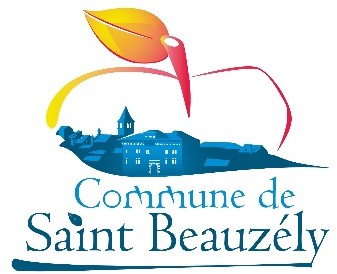 Je soussigné…	responsable légal, agissant en qualité demère, père, tuteur (rayer la mention inutile) de l’enfant. Autorise mon enfant à participer au centre de loisirsPour les ½ journées :Indiquez matin - après-midi.Attention Pique-niques fournis par les parents. SIGNATURE :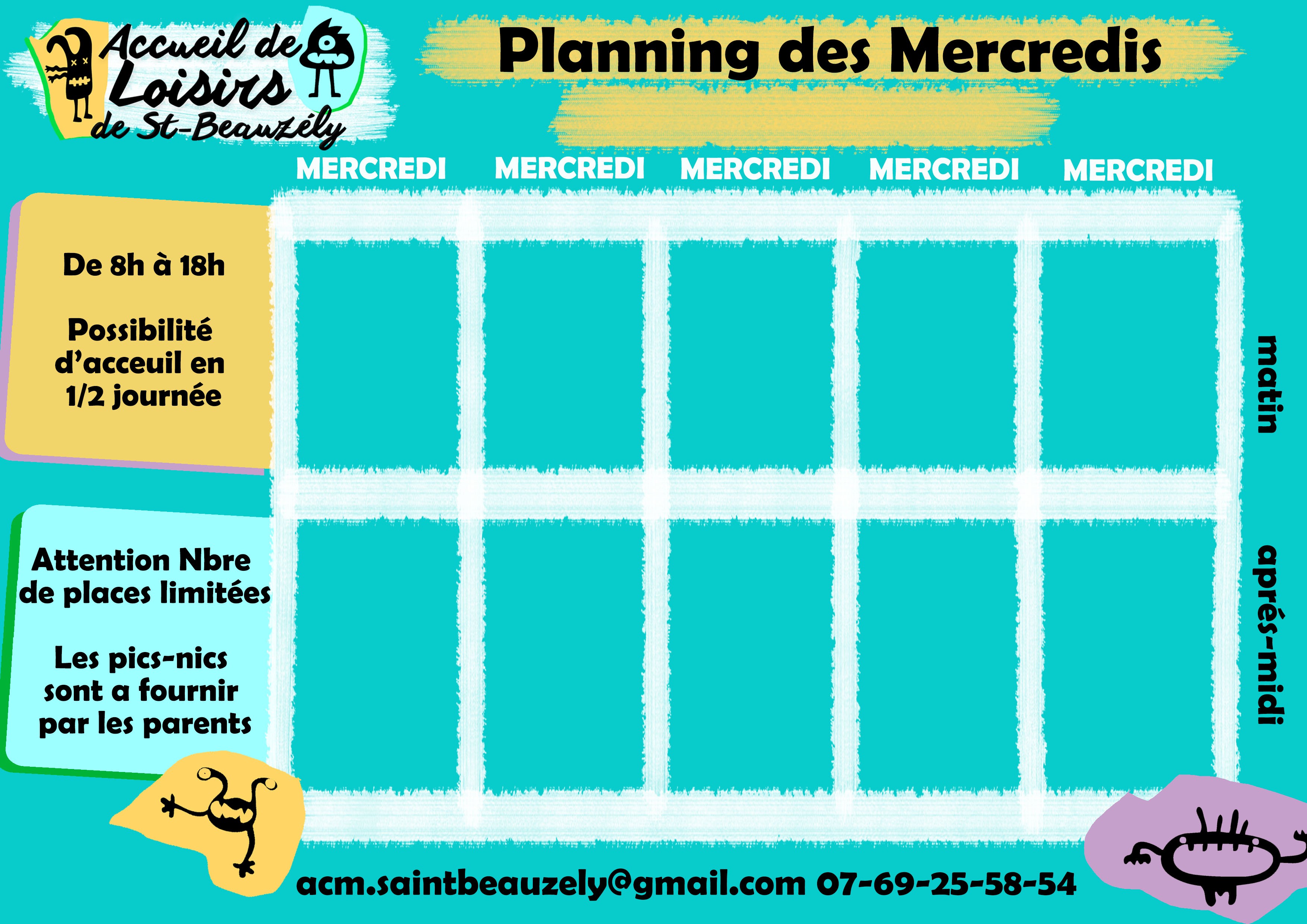 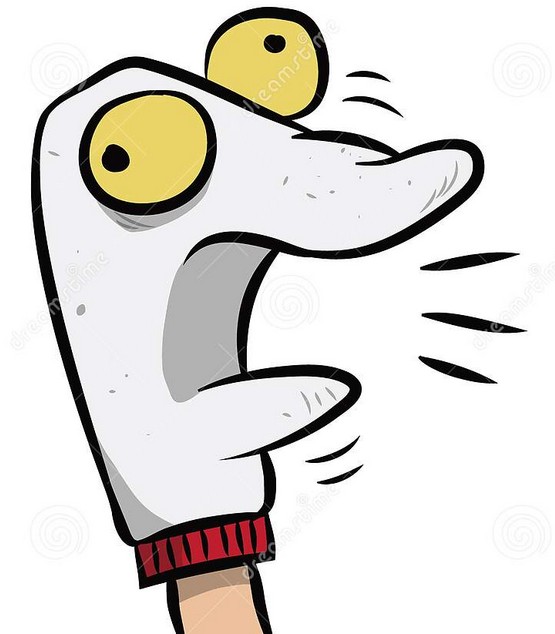 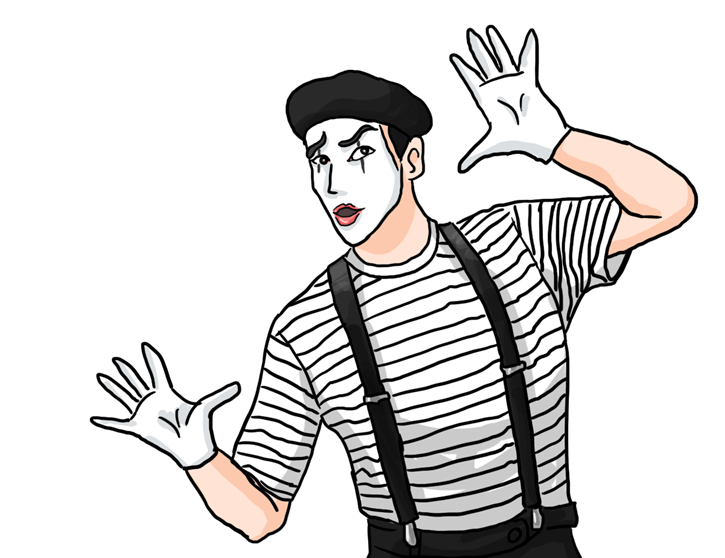 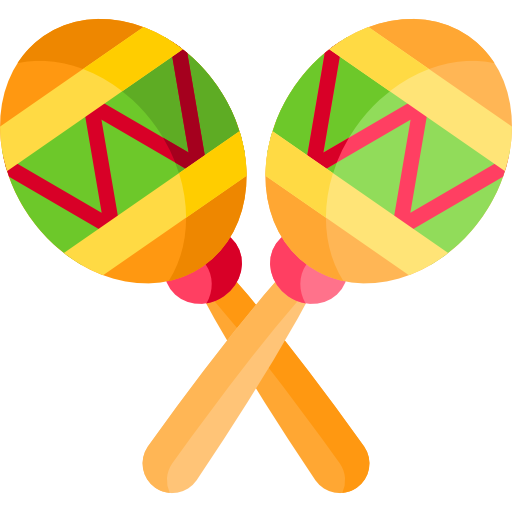 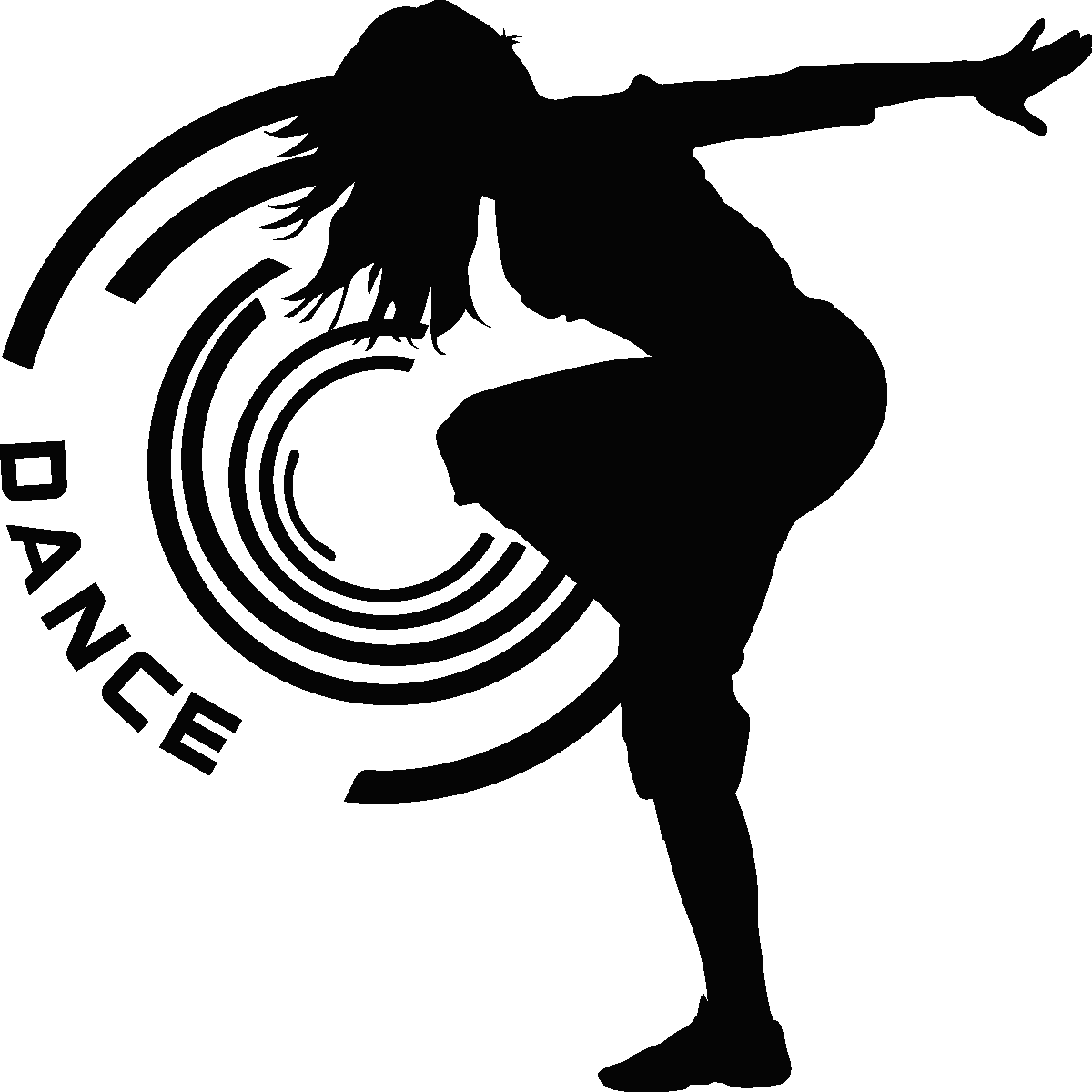 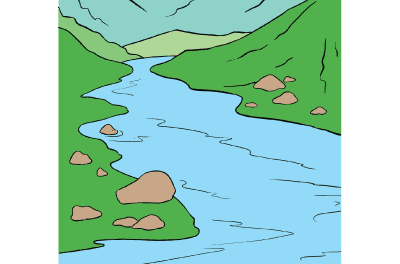 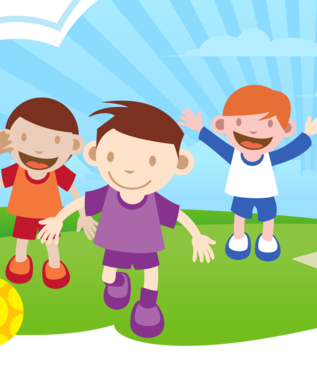 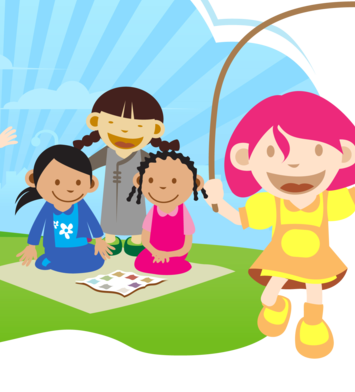 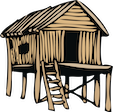 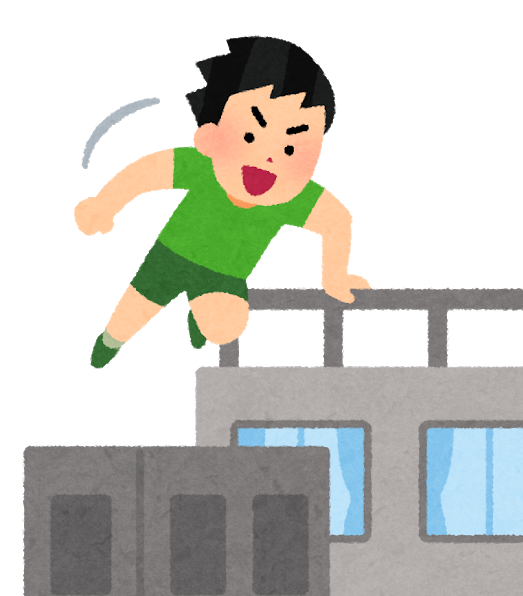 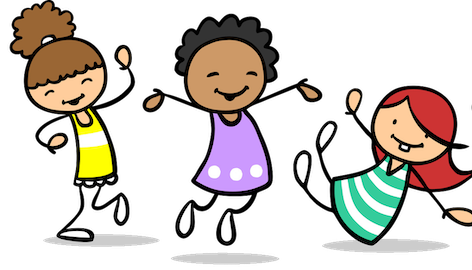 NOMPRENOMAGE ET DATE DE NAISSANCE